Name of Activity:  Kolkata International Book Fair, Visit Category: Extension ActivityOrganizing Unit: Department of BengaliDate:  03.02. 2023.Time: 12.00 noonVenue: Salt Lake Book Fair GroundNumber of participants: Students of Semester II & IV (15 students)Brief description of the event: Students of Bengali Department were taken to Kolkata International Book Fair on 03.02. 2023.The outcome of the Event: A book fair visit always is a golden opportunity for the students to get informed about the recent currents of literature and other socio-political, historical, scientific research. It also helps them to collect their references, study materials.Flyer: 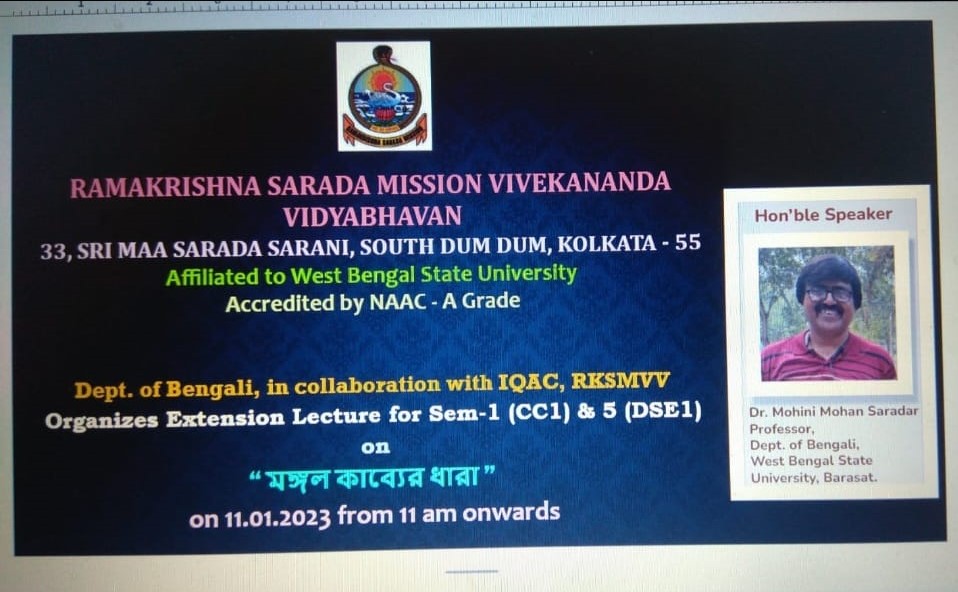 Geo-tagged photos: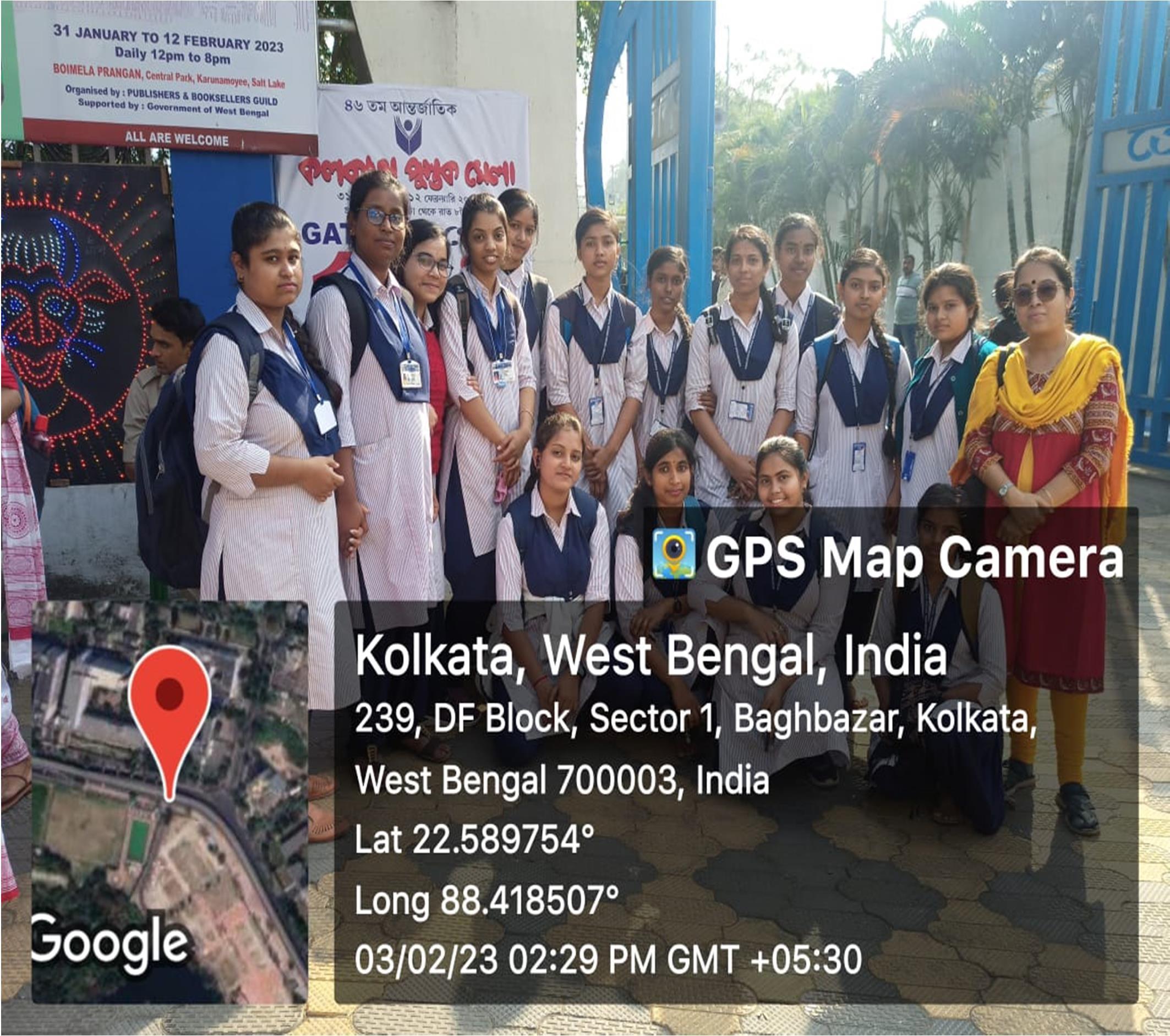 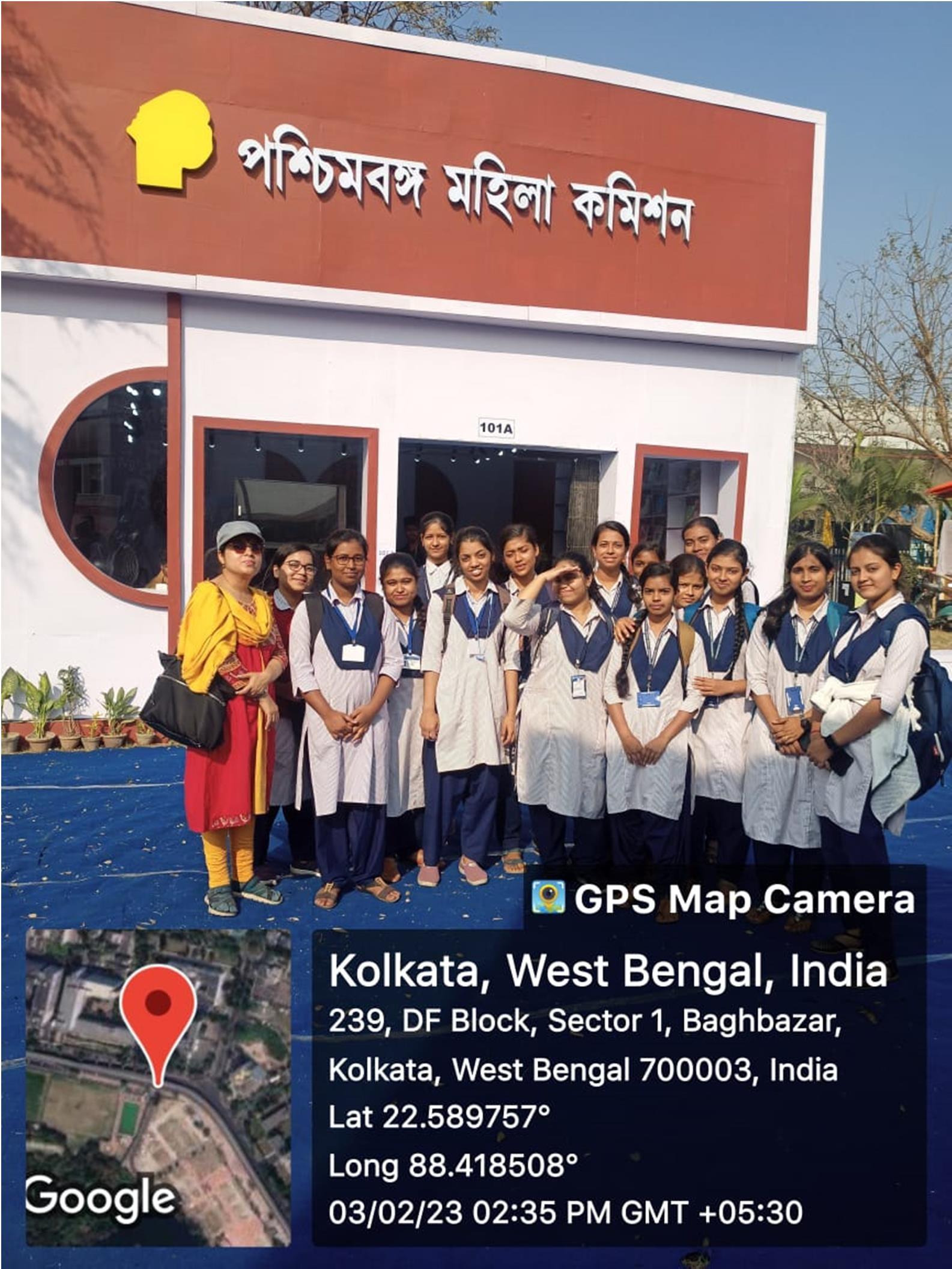 